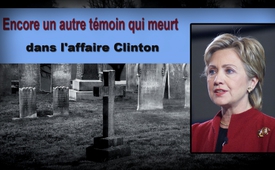 Encore un autre témoin qui meurt dans l'affaire Clinton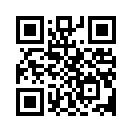 L’ancien représentant gouvernemental haïtien Klaus Eberwein se serait suicidé le 11 juillet de cette année dans un hôtel à Miami et cela une semaine avant qu’il ne doive témoigner devant une commission d’étude du gouvernement haïtien. Cet homme de 50 ans était en très bonne santé et se réjouissait depuis longtemps d’avoir enfinL’ancien représentant gouvernemental haïtien Klaus Eberwein se serait suicidé le 11 juillet de cette année dans un hôtel à Miami et cela une semaine avant qu’il ne doive témoigner devant une commission d’étude du gouvernement haïtien. Cet homme de 50 ans était en très bonne santé et se réjouissait depuis longtemps d’avoir enfin l’occasion de témoigner contre la Fondation Clinton devant la commission d’étude. Selon sa déclaration, seulement 0,6% de l’argent donné à la Fondation Clinton, presque six milliards de dollars, ne sont pas parvenus jusqu’aux victimes du tremblement de terre à Haïti. Pourquoi Eberwein se serait-il suicidé alors qu’il était si près du but ? 

Tout cela fait penser à la série de décès entre juin et août 2016, pendant la campagne électorale d’Hillary Clinton pour le mandat présidentiel. En seulement six semaines, ont subitement perdu la vie six hommes qui avaient rendu publiques des informations « d’insider » au sujet d’affaires criminelles ou de manipulations des campagnes de primaires en faveur d’Hillary Clinton. Kla.tv a fait une émission à ce sujet. (www.kla.tv/9179).
Le premier décès est survenu en juin 2016 avec John Ashe. Cet ancien président de l’assemblée générale des Nations Unies, aurait dû déposer comme témoin dans un procès au sujet de transferts d’argent illégaux dans lesquels Bill et Hillary Clinton semblaient aussi être impliqués. Mais une semaine avant, le 22 juin 2016 il est mort de manière surprenante, il s’agirait d’une crise cardiaque. Plus tard la police de son quartier dans la proximité de New-York a nié cette affirmation et a plutôt dit qu’il s’était écrasé le larynx en faisant du fitness. Les circonstances de la mort de John Ashe n’ont finalement jamais été élucidées. Sa mort mystérieuse, tout comme une douzaine d’autres cas de décès, peut-elle être mise en relation avec son témoignage planifié contre le couple Clinton ? Tous les cas de décès de témoins dans l’entourage des Clinton doivent être examinés en détail !de kg/gapSources:SOURCES :
https://deutsch.rt.com/meinung/54457-schon-wieder-clinton-leiche/Cela pourrait aussi vous intéresser:---Kla.TV – Des nouvelles alternatives... libres – indépendantes – non censurées...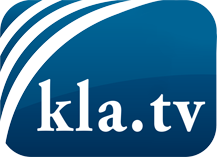 ce que les médias ne devraient pas dissimuler...peu entendu, du peuple pour le peuple...des informations régulières sur www.kla.tv/frÇa vaut la peine de rester avec nous! Vous pouvez vous abonner gratuitement à notre newsletter: www.kla.tv/abo-frAvis de sécurité:Les contre voix sont malheureusement de plus en plus censurées et réprimées. Tant que nous ne nous orientons pas en fonction des intérêts et des idéologies de la système presse, nous devons toujours nous attendre à ce que des prétextes soient recherchés pour bloquer ou supprimer Kla.TV.Alors mettez-vous dès aujourd’hui en réseau en dehors d’internet!
Cliquez ici: www.kla.tv/vernetzung&lang=frLicence:    Licence Creative Commons avec attribution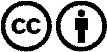 Il est permis de diffuser et d’utiliser notre matériel avec l’attribution! Toutefois, le matériel ne peut pas être utilisé hors contexte.
Cependant pour les institutions financées avec la redevance audio-visuelle, ceci n’est autorisé qu’avec notre accord. Des infractions peuvent entraîner des poursuites.